Learning Strategies 10 - 12Grade 10 & 11 ONLYCartoon Analysismreeves@nspes.caCartoon Analysis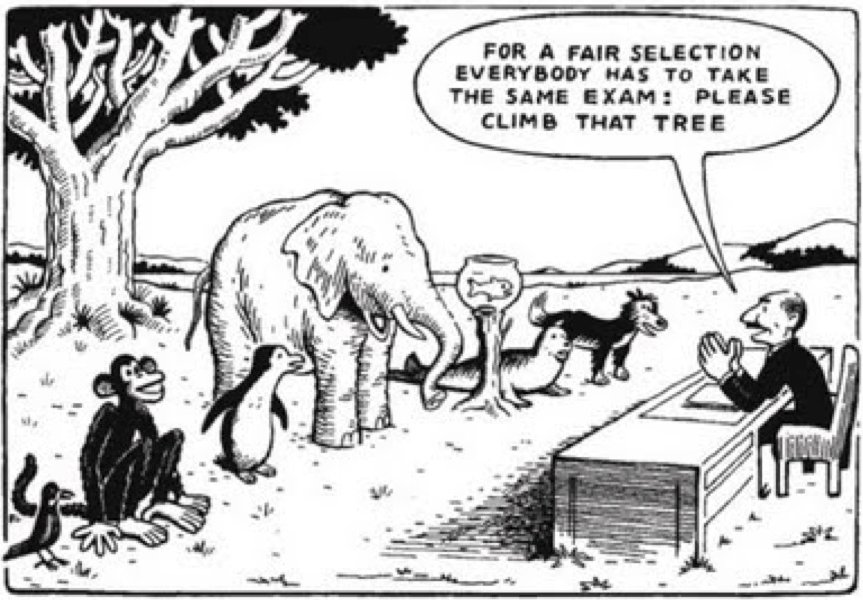 Task: Study the following cartoon. Discuss with classmates and your friends the meaning of the cartoon. Write a 300 - 400 word response and reflect on the following questions.What does this picture say about fairness and equality?How does this relate to you?How can this relate to your learning?How can this be changed?How do you intend to advocate for yourself in the classroom?